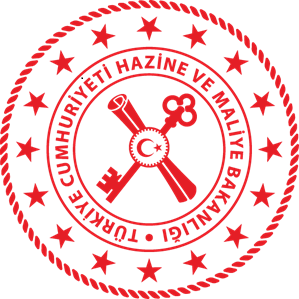 ARDAHAN DEFTERDARLIĞIMUHAKEMAT MÜDÜRLÜĞÜİÇİNDEKİLERİÇİNDEKİLER	3BİRİNCİ KISIMAmaç, Kapsam ve Genel EsaslarBİRİNCİ BÖLÜMAmaç, Kapsam, Dayanak ve TanımlarAmaç ve Kapsam	6Hukuki Dayanak	6Tanımlar	6İKİNCİ BÖLÜMHazine Avukatlığı TeşkilatıHazine Avukatlığı Teşkilatı	7İKİNCİ KISIMHUKUK HİZMETLERİBİRİNCİ BÖLÜMHukuk Danışmanlığı HizmetleriHukuki Mütalaa Vermek	7İKİNCİ BÖLÜMMuhakemat HizmetleriI-DAVA VE İCRA TAKİP İŞLEMLERİ	7A) ADLİ DAVA TAKİPLERİ	71- Hukuk Davalarının Takibi	72- Ceza Davalarının Takibi	8B)İDARİ DAVA TAKİPLERİ	8C) İCRA TAKİPLERİ	8II- VAZGEÇME İŞLEMLERİ	9A) Dava Açılmasından ve İcra Takibi Yapılmasından Vazgeçmek	9B) Karar Düzeltme Yoluna Başvurulmasından Vazgeçmek	10ÜÇÜNCÜ KISIMİDARİ HİZMETLERBİRİNCİ BÖLÜMPersonel İşlemleriYıllık İzin İşlemleri	10Hastalık İzni İşlemleri	11Geçici Görevlendirme İşlemleri	11Personelin Şahsi Bilgilerine ait Kayıtlarını Tutmak	11Personelin Göreve Başlayış ve Ayrılışlarını Yapmak	11Temsil Yetkisi	12İKİNCİ BÖLÜMMutemetlik ve Tahakkuk İşlemleriPersonel Maaş İşlemleri	12Emekli Keseneklerinin Bildirimi	12Muakkiplere Avans Verilmesi İşlemleri	12Muakkiplere Verilen Avansın Kapatılması İşlemleri	13Vekalet Ücreti Ödeme İşlemleri	14Sosyal Güvenlik Kurumu Tescil İşlemleri	14İlama Bağlı Borç Ödemesi İşlemleri	14Taşınır İşlemleri	15ÜÇÜNCÜ BÖLÜMİstatistik İşlemleri6 Aylık Dava İstatistik Cetvelini Hazırlamak	15Faaliyet Raporlarını Hazırlamak	16Brifing Raporlarını Hazırlamak	16DÖRDÜNCÜ BÖLÜMİÇ KONTROL İŞLEMLERİBEŞİNCİ BÖLÜMEVRAK İŞLEMLERİ(a) Gelen Evrak İşlemleri	16(b) Giden Evrak İşlemleri	17DÖRDÜNCÜ KISIMÇeşitli HükümlerYürürlük	17Yürütme	17T.C.ARDAHAN VALİLİĞİDEFTERDARLIK MUHAKEMAT MÜDÜRLÜĞÜİŞLEM YÖNERGESİBİRİNCİ KISIMAmaç, Kapsam ve Genel EsaslarBİRİNCİ BÖLÜMAmaç, Kapsam, Dayanak ve TanımlarAmaç ve KapsamMadde 1- Bu yönergenin amacı, Ardahan Defterdarlığı Muhakemat Müdürlüğü faaliyetlerine, hizmet alanlarına, görev ve yetkilerine ilişkin usul ve esasları belirlemektir. Hukuki Dayanak Madde 2- Bu Yönerge; Maliye Bakanlığı Kamu İç Kontrol Standartlarına Uyum Eylem Planına dayanılarak hazırlanmıştır. Tanımlar Madde 3- Bu Yönergede geçen; a) Avukat: Hazine Avukatını, b) Bakanlık: Maliye Bakanlığını, c) Bakan: Maliye Bakanını, ç) BAHUM: Başhukuk Müşavirliği ve Muhakemat Genel Müdürlüğünü, d) Defterdar: Ardahan Defterdarını,e) Diğer Personel: Ardahan Defterdarlığı Hazine Avukatlığında çalışan personeli, f) İdare: 10/12/2003 tarihli ve 5018 sayılı Kamu Mali Yönetimi ve Kontrol Kanununa ekli (I) ve (II) sayılı cetvellerde belirtilen kamu idarelerini, g) Yetkili Hazine Avukatı: Ardahan Defterdarlığı Yetkili Hazine Avukatını,h) Yönerge: Ardahan Defterdarlığı Hazine Avukatlığı İşlem Yönergesini,  ifade eder.İKİNCİ BÖLÜMHazine Avukatlığı TeşkilatıHazine Avukatlığı Teşkilatı Madde 4- Ardahan Defterdarlığı Hazine Avukatlığı Teşkilatı, Yetkili Hazine Avukatı ve diğer personelden oluşur. İKİNCİ KISIMHUKUK HİZMETLERİBİRİNCİ BÖLÜMHukuk Danışmanlığı HizmetleriHukuki Mütalaa Vermek Madde 5- 178 Sayılı KHK’nin 9/a maddesi uyarınca Defterdarlığımız birimleri ile talep halinde idarelerin hukuk birimleri kanalıyla Hazine Avukatlığımıza intikal eden hukuki mütalaa istemine ait dosyanın havale makamı tarafından doğrudan avukata havale edilmesi üzerine, avukat tarafından mevzuat ve içtihatlar çerçevesinde gerekli inceleme yapılır. Avukat tarafından yapılan incelemeler sonucunda, avukat görüşünün veya komisyon kararının olumlu olması halinde olumlu mütalaa yazısı, olumsuz olması halinde olumsuz mütalaa yazısı avukat tarafından hazırlanır ve yetkili makama (Defterdar) sunulur. Uygun görülmesi halinde yetkili makam tarafından imzalanır. İmzalanan hukuki mütalaaya evrak çıkış kaydı verilerek Defterdarlık ilgili birimine veya ilgili idaresine gönderilir. İKİNCİ BÖLÜMMuhakemat HizmetleriI-DAVA VE İCRA TAKİP İŞLEMLERİA) ADLİ DAVA TAKİPLERİ 1- Hukuk Davalarının Takibi 	Madde 6- 659 Sayılı KHK’nin 4/2,178 sayılı KHK’nin 9/a-d-e-f-g maddeleri gereğince Defterdarlık birimleri ya da Genel Bütçe kapsamındaki kamu idareleri ve Özel Bütçeli idareler tarafından dava açılmak üzere gönderilen bilgi ve belgelerin yetkili Hazine Avukatı tarafından dosyanın Avukata havale edilmesi üzerine avukat öncelikle dava açılmasında maddi ve hukuki yarar bulunup bulunmadığı inceleme konusu edilir. Değerlendirme sonucunda dava açılmasında maddi ve hukuki nedenlerin mevcut olduğunun tespiti halinde dava konusu hakkın korunması için geçici hukuki koruma tedbirleri (ihtiyati tedbir/ihtiyati haciz) hak düşürücü ve zamanaşımı süreleri, görev ve yetki, bilgi ve belgelerin noksansız gönderilip gönderilmediği davada dayanılan vakıa ve delillerin vs. hususların tümünü değerlendirir. HMK’ya göre davanın tüm delilleri ve dayanaklarıyla birlikte açılması zorunluluğu nedeniyle gerekli hallerde dosya eksikliklerin giderilmesi için hazırlanan yazı Yetkili Hazine Avukatının imzasıyla kayır numarası verilerek ilgili idareye gönderilerek dosya eksikliklerinin giderilmesi sağlanır. Eksiklikler giderildikten sonra taraf sayısından bir fazla düzenlenen dava dilekçesi birlikte Mahkemeye teslim edilir. Havale makamı tarafından Hazine Avukatlığımıza havale edilmesi üzerine avukat tarafından davanın her aşamasının takip edilmesi (cevap dilekçesi, karar aşaması, karar sonucunda temyiz edilip edilmeyeceği) dava sonucundan ilgili birime/kuruma bilgi verilmesi için idaresiyle yazışma yapılması.2- Ceza Davalarının TakibiMadde 7- Defterdarlığımız birimlerine adına ve talep halinde Genel Bütçe kapsamındaki kamu idareleri ile özel bütçeli idareler adına takibi gereken kamu davalarına ilişkin dosyaların evrak girişinin yapılarak havale makamına sunulması, dosyanın havale edilen avukat tarafından takibinin yapılarak   dava sonucundan ilgili birime/kuruma bilgi verilmesi için idaresiyle yazışma yapılması.B)İDARİ DAVA TAKİPLERİ Madde 8- Defterdarlığımız birimlerine adına ve talep halinde Genel Bütçe kapsamındaki kamu idareleri ile özel bütçeli idareler adına takibi gereken idari davalara ilişkin dosyaların evrak girişinin yapılarak havale makamına sunulması, dosyanın ilgili avukat tarafından takibi (Ardahan'da İdare Mahkemesi bulunmaması nedeniyle yetkili idare mahkemesinde görüşülmek üzere o yerin Muhakemat Müdürlüğüne gönderilmesi) dava sonucundan ilgili birime/kuruma bilgi verilmesi için idaresiyle yazışma yapılması.C- İCRA TAKİPLERİMadde 9- 659 sayılı KHK’nın4/2-a, 178 sayılı KHK’nin 9/d-e-f-g maddeleri gereğince Defterdarlığımız birimlerinden ya da  Genel Bütçe kapsamındaki kamu idareleri ve Özel Bütçeli idarelerden gelen icra işlerinin evrak girişi yapılarak havale makamına sunulması, dosyanın havale edilen avukat tarafından takibinin yapılması ve tahsilat sonucundan ilgili birime/kuruma bilgi verilmesi için yazışma yapılması.II- VAZGEÇME İŞLEMLERİA) Dava Açılmasından ve İcra Takibi Yapılmasından Vazgeçmek Madde 10- 1-659 sayılı KHK'nin 11/1 inci maddesi kapsamındaki işlemler:659 sayılı KHK’nin 11/1-a maddesi kapsamında, idarelerin kendi arasındaki davaların açılmasından, açılan dava ve icra takiplerinden, verilen kararlara karşı kanun yollarına gidilmesinden vazgeçilmesi işlemlerinde; dosyanın avukata havale edilmesi üzerine, avukat tarafından gerekli inceleme yapılır. Dosya takibinde maddi ve hukuki sebeplerle kamu menfaati görülmemesi halinde, vazgeçmeye ilişkin hukuki görüş/teklif hazırlanarak Başhukuk Müşavirliği ve Muhakemat Genel Müdürlüğünden alınan hukuki görüş/teklif doğrultusunda dava veya icra takibi açılmasından Yetkili Hazine Avukatının imzası ile  vazgeçilir. İlgili birime/idareye bilgi verilerek dosya kapatılır.2-659 sayılı KHK'nin 11/2'nci maddesi kapsamındaki işlemler: Bakanlığımız veya idarelerle gerçek ve tüzel kişiler arasındaki 11 inci maddenin ikinci fıkrası kapsamına giren iş ve işlemlerden; - Her türlü dava açılmasından veya icra takibine başlanılmasından vazgeçme işlemlerinde; Bakanlığımız birimleri ya da diğer idareler tarafından dava açılmak veya icra takibine başlanılmak üzere gönderilen bilgi ve belgelerin havale makamı tarafından avukata havale edilmesi üzerine avukat tarafından; öncelikle dava açılmasında maddi ve hukuki nedenler bulunup bulunmadığı incelenir. Maddi ve hukuki nedenlerle dava açılmasında yarar bulunmadığının anlaşılması halinde; dava açma ve vazgeçme yetkisi, 659 sayılı KHK’nin 8 ve 11 inci maddeleri uyarınca ilgili idare/birime ait olduğundan, avukat tarafından hazırlanan vazgeçme görüşü Yetkili Hazine Avukatının imzası ile evrak çıkış kaydı verilerek ilgili birim/idareye gönderilir. Vazgeçme işlemlerinin idarece tamamlanmış olduğunun bildirilmesi halinde dosya Yetkili Hazine Avukatının uygun görüşü ile saklıya alınır.  -Açılan davaların takibinden, başlatılan icra takiplerinden ve karar düzeltme yoluna gidilmesi dışındaki kanun yollarına başvurulmasından vazgeçilmesi işlemlerinde; Dosyanın avukata havale edilmesi üzerine, avukat tarafından gerekli inceleme yapılır. Vazgeçilmesinde maddi ve hukuki sebeplerle kamu menfaati görülmesi halinde, vazgeçilen veya terkin edilen hak ve menfaatin değeri dikkate alınmak suretiyle; 659 sayılı KHK’nin 11/2-a bendi kapsamındaki işlerde, vazgeçmeye ilişkin hukuki görüş/teklif avukat tarafından hazırlanarak, 08/02/2012 gün ve 2012/2 sayılı Genelgenin III/B kısmındaki usul ve esaslar dairesinde gereken paraflar tamamlanmak suretiyle, yetki devrine ilişkin 13/01/2012 tarihli ve 56 sayılı Makam Onayına göre Defterdar / İlgili İdarenin Birim Amiri/ Hazine Avukatı / Yetkili Hazine Avukatı  onayına sunulur. Vazgeçme teklifinin uygun bulunduğuna dair yazı veya onay imzaları müteakip evrak çıkış kaydı verilerek vazgeçme teklifinde bulunan idare/birime gönderilir. B) Karar Düzeltme Yoluna Başvurulmasından Vazgeçmek Madde 11-Açılmasında ve takibinde Hazine veya idareye ait herhangi bir hak ve menfaat bulunmayan, yanlışlıkla açılan veya konusu kalmayan dava ve icra takipleri ile her türlü davada karar düzeltme yoluna başvurulmasından vazgeçilmesi talepli yazının avukata havale edilmesini müteakip, ilgili mevzuat çerçevesinde gerekli inceleme yapılarak, 18/01/2012 tarihli ve 31 sıra numaralı İç Genelge ve diğer İç Genelgeler dikkate alınmak suretiyle hazırlanan gerekçeli vazgeçme teklifi Yetkili Hazine Avukatı/BAHUM’a sunulur. Yetkili Hazine Avukatı/BAHUM tarafından yapılan inceleme ve değerlendirmeler sonucunda vazgeçme teklifinin uygun görülmesi halinde imzalanan yazı evrak çıkış kaydı verilerek dosyasına takılır ve ilgili birime/kuruma bilgi verilerek hukuken yapılacak başka bir işlem bulunmuyorsa dosya saklıya alınır. ÜÇÜNCÜ KISIMİDARİ HİZMETLERBİRİNCİ BÖLÜMPersonel İşlemleriYıllık İzin İşlemleri Madde 12- Yıllık izin talebinde bulunan personelin, sözlü olarak yıllık izin kullanacağı tarihleri belirterek yıllık izin formu düzenlenmesini talep etmesi üzerine; İzin formu düzenlenerek Yetkili Hazine Avukatı/Defterdar tarafından imzalanarak dosyasına takılır. Yıllık izin dönüşü göreve başlayan personelin göreve başlayış tarihi yıllık izin formu ve izin takip formuna işlenerek Yetkili Hazine Avukatı tarafından imzalanır.Hastalık İzni İşlemleri Madde 13- Personelin resmi ya da özel sağlık kurumlarından istirahat raporu alması halinde; memuriyet mahalli içinde alınan raporun aslını aynı gün, memuriyet mahalli dışında alınan raporları ise adreslerini belirtmek suretiyle en geç üç gün içerisinde personel şubesine teslim etmesi gerekir. Raporun personel şubesine teslim edilmesi üzerine, Personel Müdürlüğüne ilgilinin Raporu bildirilir. Söz konusu rapor Personel Müdürlüğünce sıhhi izin onayına çevrilir. Personelin rapor sonrası göreve başlayışı da Yetkili Hazine Avukatının imzasıyla Personel Müdürlüğüne bildirilir.Personelin yıl içinde aldığı yıllık izin ve hastalık izinleri takip eden yılın Ocak ayı sonuna kadar İzin Takip Kartları ile birlikte Personel Müdürlüğüne teslim edilir.Geçici Görevlendirme İşlemleri Madde 14- Hazine Avukatlığında görev yapan personelin dava takibi, eğitim, toplantı veya başka bir İl’de görevlendirilmesi talebinin gelmesi üzerine, Defterdarlık Makamı/Bakanlık Makamı tarafından geçici görevlendirme onayı alınarak ilgiliye tebliğ edilir.Personelin Şahsi Bilgilerine ait Kayıtlarını Tutmak Madde 15- Hazine Avukatlığında görev yapan personelin ödül, soruşturma ve ceza bilgilerini ilgiliye tebliğ etmek ve dosyalamak.Hazine Avukatlığında görev yapan personelin özlük, öğrenim durumu, adres nüfus bilgilerinin dosyalanması.Personelin Göreve Başlayış ve Ayrılışlarını YapmakMadde 16- Hazine Avukatlığımızda naklen ve ya açıktan atanarak göreve başlayan ya da görevden herhangi bir nedenle ayrılan Hazine Avukatı ve diğer personellerin göreve başlamasına veya ayrılmasına müteakip Personel Müdürlüğüne göreve başlayış ve ayrılış tarihlerinin bildirilmesi işlemlerinin yapılması.Temsil Yetkisi	Madde 17- 659 sayılı KHK’nin 6/5. Maddesi uyarınca Hazineyi temsil edecek veya vekil sıfatıyla temsil yetkisi sona eren Hazine Avukatlığının isim listesinin bağlı bulunulan Cumhuriyet Başsavcılığına bildirilmesi amacıyla üst yazının hazırlanması, Defterdarın imzalamasının ardından giden evrak kaydının yapılarak ilgili mercilere iletilmesi işlemleri. İKİNCİ BÖLÜMMutemetlik ve Tahakkuk İşlemleriPersonel Maaş İşlemleri Madde 18- Personelin ilk atanmasında, ücretsiz izin dönüşünde, naklen atanmasında göreve başlama yazısı, memur özlük bilgileri ile nakil bilgileri, terfi listesi, kıdem listesi, personelden yapılacak kesintilerin belirlenmesi için sağlık raporu, özel bireysel sigorta ödenti makbuzları, sendika üyeliği, lojman kirası, icra kesintisi gibi ödemelere ilişkin bilgiler merkez muhasebe biriminde Muhasebat Genel Müdürlüğünün Say2000 sistemindeki maaş modülüne işlenir. Mutemet tarafından aile yardım bilgileri, asgari geçim indirim bilgileri, sakatlık rapor bilgileri, yabancı dil sınav sonuç bilgileri gibi değişiklikler KBS sistemindeki maaş girişleri ekranından kişi bilgilerine işlenir. Say2000 sistemi üzerinden maaşlar hesaplattırılır. Maaş hesaplamaları yaptırıldıktan sonra KBS maaş raporları ekranından maaş raporları ve ödeme emri belgesi çıktıları alınır. Maaş raporları ve ödeme emri belgesi kontrol edildikten sonra ödeme emri belgesinden 3 er nüsha, raporlardan ise 2 nüsha çıktı alınır. 2 adet maaş dosyası hazırlanır. Ödeme emri belgesi gerçekleştirme görevlisi ve harcama yetkilisi tarafından imzalanır. 2 Adet ödeme emri belgesi ve raporların 1 nüshası merkez muhasebe birimine imza karşılığında teslim edilir. Emekli Keseneklerinin BildirimiMadde 19- Maaşlardan kesilen emekli kesenekleri ve karşılıklarına ilişkin bilgiler her ayın 15’i ile 25’i arasında Sosyal Güvenlik Kurumu e-SGK modülü Kesenek Bilgi Sistemi ekranı üzerinden gönderilir ve Aylık Kesenek Bildirgesi dökümü alınır. Çıktıdan bir suret merkez muhasebe birimine gönderilir.Muakkiplere Avans Verilmesi İşlemleri Madde 20- 5018 Sayılı Kanunun 35. maddesi ile Parasal Sınırlar ve Oranlar Hakkında Genel Tebliğ uyarınca Hazine Avukatlığımızca takip edilen dava ve icra masraflarının ödenmesi için görevlendirilen dava takip memurlarına (muakkip), muhasebe yetkilisi mutemedi avans onayı hazırlanır. Gerçekleştirme Görevlisi ve Harcama Yetkilisi tarafından imzalanır. Dava dosyası ve icralara yatırılacak masraflara ilişkin olarak muakkip tarafından avans talep edilmesi üzerine KBS Harcama Yönetim Sistemi ve SGB.net sistemi üzerinden Muhasebe İşlem Fişi düzenlenir. Muhasebe İşlem Fişi ve eki Makam Onayı gerçekleştirme görevlisi ve harcama yetkilisi tarafından imzalanır. Saymanlık ödeme emri belgesi teslim listesi hazırlanarak ekinde Muhasebe İşlem Fişi ve Makam Onayı ile birlikte merkez muhasebe birimine teslim edilir. KBS üzerinden teslim edilen muhasebe işlem fişi elektronik ortamda merkez muhasebe birimine gönderilir.Muakkiplere Verilen Avansın Kapatılması İşlemleri 	Madde 21- Muakkipler tarafından masrafların ödenmesine ilişkin olarak mahkeme ve icra müdürlüklerinden alınan makbuz ve dekont ile diğer belgeler avans kapatma süresi olan bir ayın sonunda (avansın bir aylık süre dolmadan tamamen harcanmış olması halinde ve her yılın son gününde bir aylık süre beklenmeksizin) tutanak karşılığında teslim alınır. İlgili belgeler Merkezi Yönetim Harcama Belgeleri Yönetmeliğinin 28. Maddesine göre incelenir. Uygun olmadığı tespit edilen makbuz ve dekontlar muakkiplere iade edilerek usulüne uygun hale getirilmesi sağlanır. Mevzuata uygun olduğu tespit edilen makbuz ve dekontlar ile dava ve icra dosyalarını gösterir tutanak muakkibe imzalattırılarak bir sureti muakkibe verilir. Mevzuata uygun olduğu tespit edilen makbuz ve dekontlar için; mahkeme adı, esas numarası veya icra müdürlüğünün adı, takip numarası ve masraf tutarını belirten bir liste hazırlanır. Toplam masraf miktarı ile teslim tutanağındaki makbuz ve dekontlar kontrol edilerek karşılaştırılır. Rakamlar tutuyorsa KBS ve SGB.net üzerinden ödeme emri belgesi hazırlanarak liste, makbuz ve dekontlar eklenir. Ödeme emri belgesi gerçekleştirme görevlisi ve harcama yetkilisi tarafından imzalanır. Saymanlık ödeme emri belgesi teslim listesi hazırlanır. Saymanlık ödeme emri belgesi teslim listesi ekinde ödeme emri belgesi, muhasebe yetkilisi mutemedi avans onayı, makbuz ve dekontlarla birlikte merkez muhasebe birimine teslim edilir. KBS üzerinden teslim edilen ödeme emri belgesi elektronik ortamda merkez muhasebe birimine gönderilir. Ödeme emri belgesi ve hazırlanan liste dosyasında saklanır. Muakkibe verilen avans tamamen harcanmamışsa geriye kalan miktar muakkipten teslim alınır, merkez muhasebe birimi veznesine yatırılır. Alınan makbuz dosyasında saklanır. Vekalet Ücreti Ödeme İşlemleri Madde 22- Hazine Avukatlığımızca tahsil edilen vekalet ücretleri merkez muhasebe birimi nezdinde açılmış olan emanet hesabına, muhasebe birimleri arası işlemler hesabı kullanılmak sureti ile aktarılır. Vekalet Ücretlerinin Dağıtımına Dair Usul ve Esaslar Hakkında Yönetmeliğin ekinde yer alan vekalet ücreti ödemesine esas veri tablosu düzenlenerek BAHUM’a gönderilir. Genel Müdürlüğümüz tarafından dağıtım yapılacağı zaman, dava veya icra dosyası tek avukat tarafından takip edilmiş ise tahsil edilen tutarın % 55’i takip eden avukata ödenir, dava veya icra dosyası birden fazla avukat tarafından takip edilmiş ise tahsil edilen tutarın % 55’i Genel Müdür tarafından paylaştırılır. Tahsilatın % 40’ı vekalet ücretinin dağıtımının yapıldığı yıl içerisinde altı aydan fazla süre ile hukuk biriminde fiilen görev yapan avukatlara dağıtılması için yine merkez muhasebe birimi nezdinde açılmış olan emanet hesabında toplanır. Tahsilatın % 5’i Hazineye çeşitli gelir olarak kaydedilir. Dağıtımlar esnasında vekalet ücreti limitini dolduranların limit fazlası hisseleri yine Bakanlığımız merkez muhasebe birimi nezdinde açılmış olan emanet hesabında toplanır. Sosyal Güvenlik Kurumu Tescil İşlemleri Madde 23- 5510 sayılı Kanuna göre Hazine Avukatlığımızda yeni göreve başlayan personelin bilgilerinin Sosyal Güvenlik Kurumunu SGK sistemine girişi yapılarak, (5510 4/1-c Sigortalılar (Devlet Memurları) Tescil İşlemlerine) tescilleri yapılır. Aynı şekilde 5434 sayılı kanuna göre göreve nakil olan personelin ise bilgileri güncellenir. Tescili yapılan personelin Genel Sağlık Sigortası işlemleri kontrol edilir. Görevden ayrılan personelin SGK sisteminden çıkış işlemi yapılır. Ücretsiz izine ayrılan personelin ise Genel Sağlık Sigortası primleri yatırılmak üzere sisteme girişi yapılır. Personelin bilgilerinde değişiklik olduğu durumda SGK tescil sisteminde bilgileri güncellenir.İlama Bağlı Borç Ödemesi İşlemleri Madde 24- Mahkeme kararı ile hükmedilen ya da özel kanunları gereğince sulh yolu ile alacaklısına ödenmesine karar verilen davalı veya davacı Maliye Bakanlığı veya Maliye Hazinesi ise ödeme işlemlerinde ödemeler icrasız ve icralı takip taleplerine göre tasnif edilir.a) İcrasız takiplerde, -Alacaklı gerçek kişi ise; mahkeme kararı eklenmek suretiyle talep dilekçesinde, T.C. kimlik no, banka adı, şubesi, IBAN numarası, -Alacaklı tüzel kişi ise; tüzel kişi adına yetkili temsilcinin talep dilekçesi ve eki mahkeme kararı ile tüzel kişinin vergi dairesi, vergi numarası, banka adı, şubesi ve IBAN numarası, -Takip temsilci veya avukat tarafından yapılıyor ise; yetki belgesi veya vekaletname, -Ödeme avukatlık vekalet ücretini de içeriyor ise; serbest meslek makbuzu,    istenerek, BAHUM’dan ödenek talep edilir. Ödenek gelmesini takiben Ödeme Emri Belgesi KBS/SGB sisteminden oluşturularak gerçekleştirme görevlisi ve harcama yetkilisi tarafından imzalanır. Muhasebe birimine ilgili evraklar teslim edilir.b) İcralı takiplerde; İcra emri, mahkeme kararı, müfredatlı hesap pusulası, İcra Müdürlüğünün bağlı olduğu vergi dairesinin adı ve vergi numarası, ödeme yapılacak banka adı ve şubesi, IBAN numarası aranır. İlgili evraklarla birlikte BAHUM’dan ödenek talep edilir. Ödenek gelmesini takiben Ödeme Emri Belgesi KBS/SGB sisteminden oluşturularak gerçekleştirme görevlisi ve harcama yetkilisi tarafından imzalanır. Muhasebe birimine ilgili evraklar teslim edilir.Taşınır İşlemleriMadde 25-5018 sayılı Kanunun 44.maddesi ve Taşınır Mal Yönetmeliğine istinaden Hazine Avukatlığımızca alımı yapılan taşınırlarda satın alıma müteakip Muayene Kabul Komisyonu tarafından nicelik ve nitelik yönünden uygun görülen taşınırlar için Taşınır İşlem Fişi düzenlenir ve SGB Net sistemi üzerinden ambara giriş kaydı yapılır. Harcama Yetkilisinin Onayına sunularak Muhasebe birimine teslim edilir. Kullanımı sonucu tükenen taşınır malların da sistemden düşümü yapılır.Yıl sonunda ertesi yıla devreden taşınırların devir işlemleri SGB Net sistemi üzerinden yapılarak Harcama Yetkilisinin onayına sunulur.ÜÇÜNCÜ BÖLÜMİstatistik İşlemleri6 Aylık Dava İstatistik Cetvelini Hazırlamak Madde 26- Her yılın Ocak ve Temmuz aylarında BAHUM tarafından bildirilen istatistik tablosunun doldurularak üst yazı ile Defterdarlık Makamının onayı ayrıca e-posta ile de BAHUM’a gönderilmesi işlemlerinin yapılması.Faaliyet Raporlarını HazırlamakMadde 27- Her yılın Ocak-Nisan-Temmuz-Ekim aylarında dava takip sayılarının istenildiği ve BAHUM tarafından bildirilen Faaliyet Raporları tablosunun doldurularak üst yazı ile Defterdarlık Makamının onayı ayrıca e-posta ile de BAHUM’a gönderilmesi işlemlerinin yapılması.Brifing Raporlarını HazırlamakMadde 28- Defterdarlık Makamınca talimatın geldiğinde (Ocak-Temmuz) Hazine Avukatlığımızca takip edilen dosya sayıları ile lehe ve aleyhe karar çıkan dosya sayılarının Brifing tablosuna doldurularak Personel Müdürlüğüne gönderilmesi işlemlerinin yapılması.DÖRDÜNCÜ BÖLÜMİÇ KONTROL İŞLEMLERİMadde 29- 5018 Sayılı Kamu Mali Yönetimi ve Kontrol Kanunu uyarınca oluşturulan Maliye Bakanlığı Kamu İç Kontrol Standartlarına Uyum Eylem Planı çerçevesince yapılacak olan eylem planına ilişkin çalışma grubu oluşturulur. Yıllık bazda hazırlanacak olan eylem planının süresi içinde hazırlanması ve Defterdarlık Makamına sunulması için Yetkili Hazine Avukatı tarafından imzalaması.BEŞİNCİ BÖLÜMEVRAK İŞLEMLERİ(a) Gelen Evrak İşlemleriMadde 30- Defterdarlıktan havale edilerek veya doğrudan yazılan veya elektronik ortamda Hazine Avukatlığına gelen bütün kâğıt ve evraklar teslim alınarak, METOP Sistemi üzerinden gelen evrak kaydı yapılır.Evraka, takvim yılı  itibarıyla geliş sırasına göre gelen evrak numarası verilir.METOP üzerinden aylık olarak alınan “Gelen Evrak Listesi” yıllar itibarıyla dosyalanmak suretiyle saklanır. Bu dosya “Gelen Evrak Defteri” yerine geçer. (b) Giden Evrak İşlemleriİlgilisi tarafından teslim alınan evraklar gereği yapılarak çıkan yazılar, bilgi ve belgeler varsa ekleri ile birlikte memur aracılığıyla veya posta yoluyla gönderilir.Giden evraka, takvim yılı itibarıyla gidiş sırasına göre METOP Sistemi üzerinden giden evrak numarası verilir.METOP üzerinden aylık olarak alınan “Giden Evrak Listesi” yılı  itibarıyla dosyalanmak suretiyle saklanır. Bu dosya “Giden Evrak Defteri” yerine geçer.DÖRDÜNCÜ KISIMÇeşitli HükümlerYürürlük Madde 31- Bu yönerge yayımı tarihinde yürürlüğe girer. Yürütme Madde 32- Bu yönerge hükümlerini Ardahan Defterdarı yürütür. 